Les types d’emplois :Enseignant(e) de la conduite et de la sécurité routière, Coordinateur (coordinatrice) d’enseignants.Je soussigné(e),propose ma candidature pour être membre du jury délivrant le titre professionnel de :I/ - Je me positionne en tant que membre de jury :Salarié  				Employeur  II/ - J'accepte de participer à des jurys pouvant se dérouler dans tous les centres agréés pour ce titre,  dans le ou les départements suivants :  Meurthe-et-Moselle		  Moselle 	 	  Vosges		  Meuse  Ardennes			  Aube 	 	  Haute Marne	  Marne  Bas-Rhin			  Haut-Rhin		  dans une autre région si besoin 								Préciser :III/ - Je certifie sur l’honneur, a) – avoir une expérience professionnelle d’au moins 3 ans en tant qu’enseignant de la conduite routière		et/ou b) –avoir une expérience professionnelle d’au moins 3 ans en tant que formateur d’enseignants de la conduite routière	 	expérience obtenue dans les entreprises suivantes : Joindre OBLIGATOIREMENT votre curriculum-vitae détaillé ou indiquer précisément vos emplois des 10 dernières années, dans le tableau ci-dessous.Joindre par ailleurs OBLIGATOIREMENT, des justificatifs garantissant l’authenticité des informations fournies : Pour les professionnels en activité : attestation(s) de travail délivrée(s) pour votre(vos) employeur(s), précisant votre fonction, votre quotité de temps de travail et votre date d’entrée dans l’entreprise, ou copie de vos bulletins de salaire,  ou contrat(s) de travail, ou inscription au registre du commerce …. .Pour les retraités : joindre les éléments susvisés, ainsi qu’une copie de la notification de mise à la retraite.Faire une fausse déclaration est réprimée sur le plan pénal.c) – avoir toujours ce type d’activité professionnelle		       ou avoir quitté le métier depuis moins de 5 ans		       Dans ce cas, indiquez la date de cessation de cette activité : …………………………………..d) - être titulaire du BEPECASER catégorie B (joindre copie du diplôme)			e) – être titulaire du BEPECASER mention 2 roues (joindre copie du diplôme)		f) – être titulaire du BEPECASER mention groupe lourd (joindre copie du diplôme)	g) - être titulaire du BAFM (joindre copie du diplôme)					h) – être titulaire d’une autorisation d’enseigner en cours de validité			      (Joindre copie de l’autorisation)i/ - J’ai été amené(e) dans mes emplois précédents ou actuels à : (cochez pour chacune des compétences, la case qui vous correspond le mieux)Remarque : la liste ci-dessous reprend l’ensemble des compétences qui constituent le métier « ENSEIGNANT(E) DE LA CONDUITE ET DE LA SECURITE ROUTIERE » et que vous aurez le cas échéant, à évaluerObservations éventuelles :IV/ – Je m’engage à suivre la formation obligatoire d’une demi-journée qui me sera proposée avant toute intervention en tant que juré du titre.Fait à,                                                       leSignatureCadre réservé à la DIRECCTEDécision d’habilitation : Favorable    Défavorable Du : Date, cachet et signatureDocument à conserver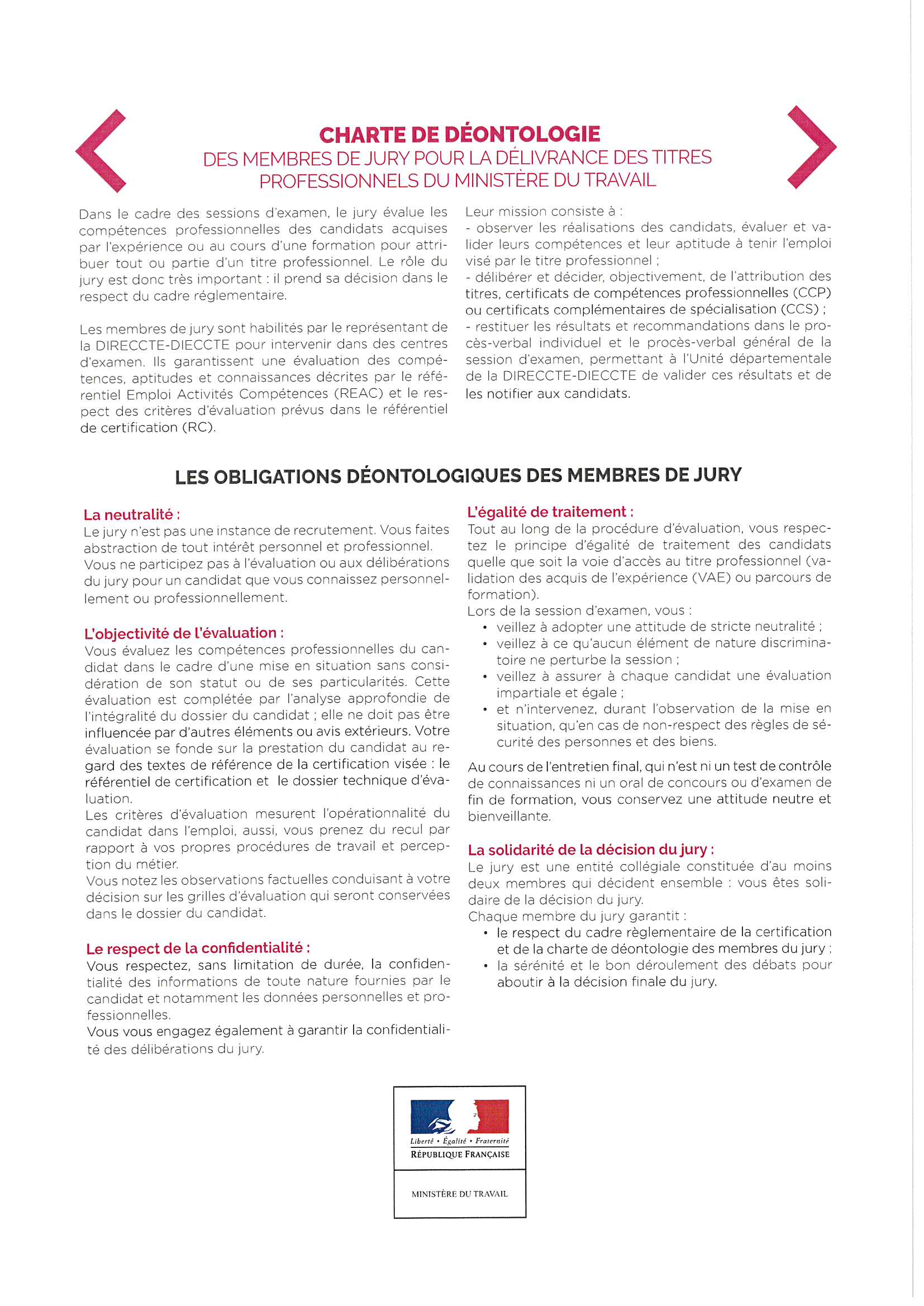 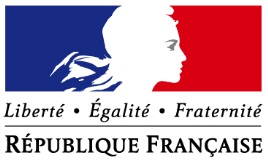 DEMANDE D’HABILITATIONPOUR ETRE MEMBRE DE JURY POUR LA DELIVRANCE D’UN TITRE DU MINISTERE CHARGE DE L’EMPLOIFORMULAIRE TITREENSEIGNANT(E) DE LA CONDUITE ET DE LA SECURITE ROUTIEREArrêté de spécialité du 20/04/2016 (JO n° 100 du 28/04/2016)Validité du Titre : du 29/04/2016 au 29/04/2020 Première demande          Demande de renouvellement NOM et Prénom(en majuscules)Adresse personnelleAdresse CourrielAdresse CourrielAdresse CourrielDate de naissanceN° de téléphone personnel(fixe et /ou portable)ENSEIGNANT(E) DE LA CONDUITE ET DE LA SECURITE ROUTIEREEntreprise(Nom, coordonnées)Intitulé de l’emploiDates précises de début et de fin d’emploi(Jour/mois/année)Principales activités exercéesFonctions occupéesCompétences à évaluerjamaisparfoisrégulièrementCCP - FORMER DES APPRENANTS CONDUCTEURS PAR DES ACTIONS INDIVIDUELLES ET COLLECTIVES, DANS LE RESPECT DES CADRES REGLEMENTAIRES EN VIGUEUR- Construire et préparer le scénario d'une séance individuelle ou collective de formation…………- Animer une séance collective de formation à la sécurité routière……………………………………………- Animer une séance individuelle ou collective de formation à la conduite d'un véhicule léger…- Evaluer le degré d'acquisition des compétences des apprenants……………………………………………..- Encadrer et faciliter l'intervention d'un tiers dans une situation d'apprentissage……………………- Repérer les difficultés d'apprentissage et essayer d'y remédier……………………………………………….- Apprécier la dynamique de l'environnement routier et en identifier les risques potentiels…….CCP - SENSIBILISER L'ENSEMBLE DES USAGERS DE LA ROUTE A L'ADOPTION DE COMPORTEMENTS SURS ET RESPECTUEUX DE L'ENVIRONNEMENT- Analyser une demande relative à une prestation de sensibilisation………………………………………….- Construire et préparer une action de sensibilisation………………………………………………………………..- Animer une séance de sensibilisation à la sécurité routière et au respect de l'environnement..- Analyser ses pratiques professionnelles afin de les faire évoluer……………………………………………..